The Association of Colleges of Sisters of St. Joseph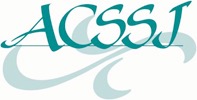     Student Exchange Program Re-application FormThis form is to be used by students currently enrolled in the ACSSJ Student Exchange Program and are seeking to extend their stay at the same host campus or another host campus. Students are asked to consider carefully the impact of an extension in the Association of Colleges of Sisters of St. Joseph program would have on their residency and graduation requirements. ACSSJ strongly advises students to work closely with their home campus academic advisor for minimal impact on graduation requirements. Individual campuses have the freedom to limit participation in this program to one semester. Name _____________________________________________Social Security # ___________________Birth Date ___________________Current mailing address _____________________________________________________________________________			   Street or Dorm			     		  City		          State	        ZipPermanent mailing address __________________________________________________________________________				Street or Dorm			       	City		          State	        ZipPhone Number: Home_______________ Work ______________ Cell ______________ Email _____________________Number of Credits Earned ______ Number of Credits in Progress ______ Academic Major ________________________I am currently studying at ____________________________________ (host campus). I wish to extend my stay at ___________________________________ for next semester:____________________.       Home Campus				                            Host Campus___ Avila University Kansas City, MO                        	          ___ Avila University Kansas City, MO                         ___ Chestnut Hill College Philadelphia, PA      		          ___ Chestnut Hill College Philadelphia, PA___ College of Our Lady of the Elms Chicopee, MA               ___ College of Our Lady of the Elms Chicopee, MA                                                 ___ Fontbonne University St. Louis, MO     		          ___ Fontbonne University St. Louis, MO          ___ Mount Saint Mary’s University Los Angeles, CA    	          ___ Mount Saint Mary’s University Los Angeles, CA    ___ Regis College Weston, MA  			          ___ Regis College Weston, MA    ___ St. Catherine University St. Paul  			          ___ St. Catherine University St. Paul         ___ St. Joseph’s College Brooklyn & Long Island, NY             ___ St. Joseph’s College Brooklyn & Long Island, NY     ___ The College of Saint Rose Albany, NY		          ___ The College of Saint Rose Albany, NYHome Campus Academic Advisor: Name _______________________________________________________________Phone Number __________________Email ______________________________Home Campus Registrar: Name ______________________________________________________________________Phone Number __________________ Email ______________________________Host Campus Academic Advisor: Name _______________________________________________________________Phone Number __________________Email ______________________________Host Campus Registrar: Name ______________________________________________________________________Phone Number __________________ Email _____________________________Registration for Host Institution CoursesIf the course catalog of the host campus indicates that any of these courses require a pre-requisite, please append a page that lists the course(s) and tells how you have met the prerequisites.I wish to extend my stay in on-campus housing   Yes______     No______In Case of Emergency ContactName _______________________________________________     Relationship _______________________________Address _________________________________________________________________________________________		   Street 			          City		                                State	                          ZipPhone Number: Home_______________ Work _____________ Cell ______________ Email _____________________Health InsuranceThe Association of Colleges of Sisters of St. Joseph does not require and does not provide health insurance for exchange students. It is a student’s responsibility, therefore, to ensure that you are adequately covered by health insurance for the period and place of your exchange. Some member campuses will require proof that you have adequate health insurance, and a few will require that you purchase their health insurance regardless of having a policy of your own. The host campus coordinator will follow-up with additional information, upon your acceptance into the program. I have the following health insurance coverage: Name of Provider: _______________________________________________Identification Number:__________________________________________________Required SignaturesStudent Signature____________________________________________________________     Date _______________Host Campus Student Exchange Coordinator ______________________________________    Date _______________	This signature indicates that the coordinator has reviewed and approved the completed application.Host Campus Registrar Signature_______________________________________________    Date _______________	This signature indicates that this student is in good standing with a GPA of 2.5 or better.Host Campus Dean of Residence (if applicable)____________________________________    Date _______________	This signature indicates that this student is in good standing in the residence halls.Additionally, please provide attach an email from your Home Campus Student Exchange Coordinator and your Home Campus Academic Advisor. Each email should articulate permission to extend your stay at the host campus from your home campus. This application, along with attached emails from your Home Campus Student Exchange Coordinator and your Home Campus Academic Advisor should be sent by April 10 for the following Fall Semester and by November 10 for the following Spring Semester.  Each email should be original email copies either copied or forwarded to Martha Malinski, Executive Director, Association of Colleges of Sisters of St. Joseph at acssj1@gmail.com, the Home Campus Student Exchange Coordinator and the Host Campus Student Exchange Coordinator. The contact information is found on the acssj.org website. Be sure to retain a copy of this form for your own files.Apply by April 10 for the following Fall Semester and by November 10 for the following Spring Semester.DeptCourse SelectionTitle of CourseMTWThFSSNo of Cred